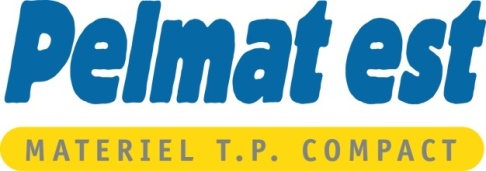 MUCK TRUCKTarif au 01/01/16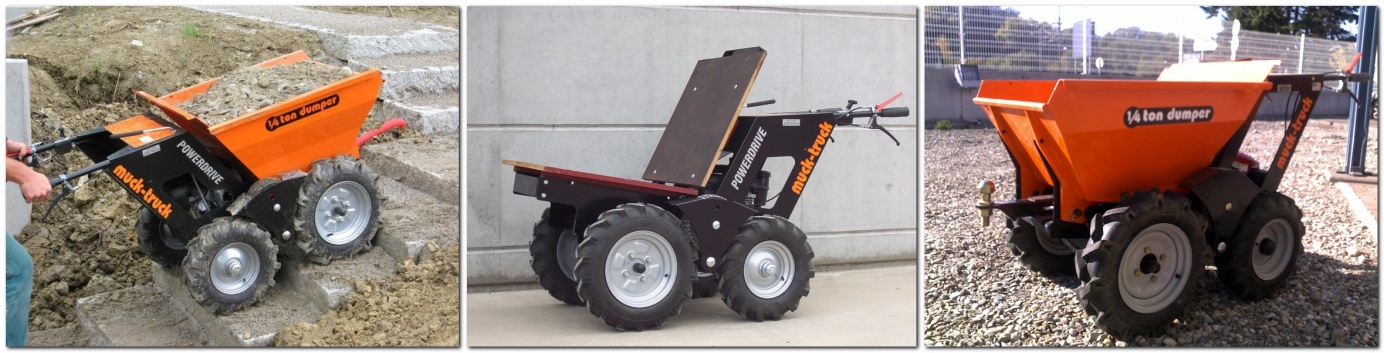 Le MUCK TRUCK est, d'un incomparable rapport PRIX – EFFICACITE,pour le transport ou le déblaiement de matériaux divers.Il passe partout avec sa largeur de seulement 70 cm.Avec ses 4 roues motrices, il est absolument tout terrain.Sa conception le rend très facile à manier, à vide comme en charge.1 MINI CHARGEUR MUCK-TRUCK 4X4Moteur HONDA 5,5 CVVitesses : 4 avant + 1 arrière (déplacement entre 0,8 et 5,6 km/h)4 roues motrices – tout terrainCharge utile : 250 KgLongueur x largeur x hauteur en cm : 155 x 70 x 92Poids à vide : 92 KgBruit : 80 dB	PRIX NET H.T.		3 000,- EurosParticipation forfaitaire transport	100,- EurosACCESSOIRESPlateau avec dossier	250,- EurosRehausse de cuve	195,- EurosBoule d'attelage pour un déplacement d'engin jusqu'à 600 kg	85,- EurosLame à neige, largeur 1,20 m	750,- EurosRoues jumelées	250,- EurosSystème d’aspiration en accessoire	1 970,- Euros